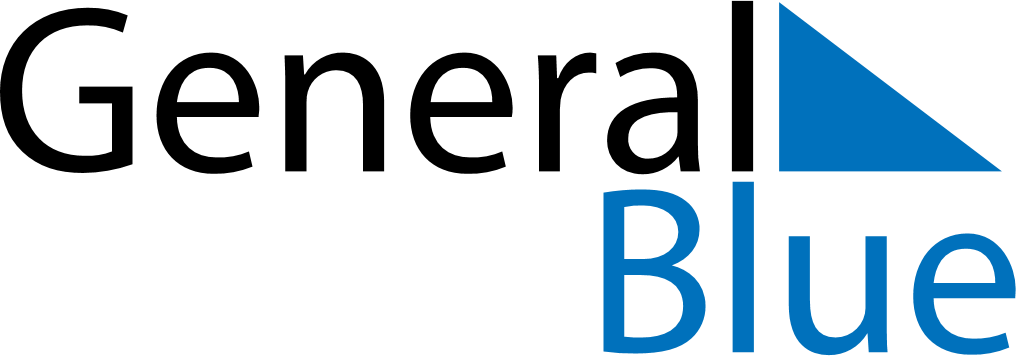 September 2023September 2023September 2023September 2023CroatiaCroatiaCroatiaSundayMondayTuesdayWednesdayThursdayFridayFridaySaturday112345678891011121314151516Yom Kippur17181920212222232425262728292930Yom Kippur